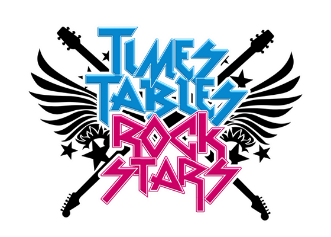 Dear Parent/Carer,As part of our commitment to make maths exciting and high profile in our school, this November we are taking part in a competition for Maths Week England. It’s called Rock Out 2020 and it’s all done online via play.ttrockstars.com.For every correct answer to a multiplication or division question, your child will earn their class a point. The Times Tables Rock Stars platform will calculate the class average (the number of correct answers per pupil in the class who play during the competition hours). Winning classes in the school and in the country as a whole will be the ones with the highest average.All game modes (Gig, Garage, Studio, etc.) will count but only from games played between 7.30am and 7.30pm on Monday 9th, Tuesday 10th, Wednesday 11th, Thursday 12th, Friday 13th and Saturday 14th.In the spirit of the competition, please don’t play on their behalf but by all means encourage and support them to the extent that it doesn’t cause high stress levels or impact on family plans. We suggest a limit of half an hour a day outside school hours – some will play more, some will play less.Thanks for your support,The SchoolDear Parent/Carer,As part of our commitment to make maths exciting and high profile in our school, this November we are taking part in a competition for Maths Week England. It’s called Rock Out 2020 and it’s all done online via play.ttrockstars.com.For every correct answer to a multiplication or division question, your child will earn their class a point. The Times Tables Rock Stars platform will calculate the class average (the number of correct answers per pupil in the class who play during the competition hours). Winning classes in the school and in the country as a whole will be the ones with the highest average.All game modes (Gig, Garage, Studio, etc.) will count but only from games played between 7.30am and 7.30pm on Monday 9th, Tuesday 10th, Wednesday 11th, Thursday 12th, Friday 13th and Saturday 14th.In the spirit of the competition, please don’t play on their behalf but by all means encourage and support them to the extent that it doesn’t cause high stress levels or impact on family plans. We suggest a limit of half an hour a day outside school hours – some will play more, some will play less.Thanks for your support,The School